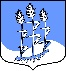 Администрация муниципального образованияГостицкое сельское поселениеСланцевского муниципального района Ленинградской областиПОСТАНОВЛЕНИЕОб утверждении Перечня должностей муниципальной службы в администрации муниципального образования Гостицкое сельское поселение Сланцевского муниципального района Ленинградской области
           В соответствии с Федеральным законом от 02.03.2007 года N 25-ФЗ "О муниципальной службе в Российской Федерации", областным законом Ленинградской области от 11.03.2008г. № 14-оз «О правовом регулировании муниципальной службы в Ленинградской области», руководствуясь Федеральным законом от 06.10.03г. № 131-ФЗ «Об общих принципах организации местного самоуправления в Российской Федерации», уставом Гостицкого сельского поселения, администрация муниципального образования Гостицкое сельское поселение Сланцевского муниципального района Ленинградской области ПОСТАНОВЛЯЕТ:1. Утвердить Перечень должностей муниципальной службы в администрации муниципального образования Гостицкое сельское поселение Сланцевского муниципального района Ленинградской области.
            2. Настоящее решение вступает в силу со дня подписания.
            3. Настоящее решение подлежит опубликованию.
Глава администрации:                                                                           В.Ф. ЛебедевУтвержден
постановлением администрации от 10.07.2018 № 74-пПеречень должностей муниципальной службы 
в администрации муниципального образования
Гостицкое сельское поселение» Сланцевского муниципального Района Ленинградской области10.07.2018        № 74-пКатегория "Руководители"                                                 Высшие должности муниципальной службы                                   Глава администрации Главные должности муниципальной службы                                  Заместитель главы администрации Категория «Специалисты»Старшие должности муниципальной службыВедущий специалист – главный бухгалтер                                             Ведущий специалист Младшие должности муниципальной службы                                  Специалист первой категории                                              